Ripponden J&I School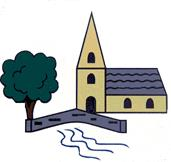 Year 6 Weekly Learning – W/C 11th May 2020This timetable gives an overview of home learning activities, as set by your teacher. In addition to this, teachers in Key Stage Two will continue to email daily with updates and ideas and teachers in Key Stage 1 and Reception will be emailing every couple of days. These email messages will continue to go to children in KS2 and to their parents in R/KS1 and they will be put on the class pages of the website. The message is, as always, to do what you can – there is no pressure from school – but we are here if you need help. GENERAL LINKSPE Links:REAL PE - https://home.jasmineactive.com email – parent@rippondenj-1.com and password rippondenjJoe Wicks - https://www.youtube.com/user/thebodycoach1https://www.youtube.com/user/CosmicKidsYogawww.gonoodle.comGeneral Links: www.Twinkl.co.uk/offerhttps://classroomsecrets.co.uk/free-home-learning-packshttps://www.activelearnprimary.co.uk/English Links:www.phonicsplay.co.ukwww.spellingshed.comhttps://home.oxfordowl.co.uk/for-home/Maths Links:www.Sumdog.comwww.mathshed.comhttps://ttrockstars.comwww.whiterosemaths.comMonday11th MayTuesday12th MayWednesday13th MayThursday14th MayFriday15th MayPEReal PEJoe Wicks Cosmic Kids Yoga Real PEJoe Wicks Cosmic Kids YogaReal PEJoe Wicks Cosmic Kids YogaReal PEJoe Wicks Cosmic Kids YogaReal PEJoe Wicks Cosmic Kids YogaReading20 minutes daily – can be Pig Heart Boy or your own reading book – there are free audible books available at the moment. 20 minutes daily – can be Pig Heart Boy or your own reading book – there are free audible books available at the moment.20 minutes daily – can be Pig Heart Boy or your own reading book – there are free audible books available at the moment.20 minutes daily – can be Pig Heart Boy or your own reading book – there are free audible books available at the moment.20 minutes daily – can be Pig Heart Boy or your own reading book – there are free audible books available at the moment.SPAG/ SpellingSPAG mat 2 – choose your level of difficultySpelling shed – stages 5 & 6 (online spelling practice)SPAG mat 3 – choose your level of difficultySpelling shed – stages 5 & 6 (online spelling practice)SPAG mat 4 – choose your level of difficultyMathsUse equivalence to compare fractions(Hamilton Trust – learning from home)Ratio 1(Hamilton Trust – learning from home) Ratio 2(Hamilton Trust – learning from home)Circles(Hamilton Trust – learning from home)Quadrilaterals (Hamilton Trust – learning from home)EnglishPig Heart Boy comprehensionCheck answers to chapters 20, 21 and 22.Answer today’s questions on chapters 23, 24 and 25. Hamilton Trust – Week 4, day 2.Naughty Dog BlogActive and Passive voice.Hamilton Trust – week 4, day 3.Poetry Subjunctive formHamilton Trust – week 4, day 4.Performing poetryPig Heart Boy comprehensionCheck answers to chapters 23, 24 and 25.Answer today’s questions on chapters 26 and 27. Complete student booklet task 15.Topic Art: Stained Glass Window competition. This week’s art work is to create a stained glass window – the theme being ‘Hope’. Have a look at this website  https://www.designglass.co.uk/competitions for more details and ideas of what to do. There are three different templates that you can download or you can design a completely original window of your own.“We have 4 fabulous prizes up for grabs with a winner from each category these will get a hand made, genuine stained glass window hanger. The design for the window hanger is called Hope, this is inspired by the rainbow pictures across Calderdale in windows. As an extra bonus prize we will select a design from all the entries and make this up as a genuine stained glass window to go in your school.”Geography – earlier in the year we studied North America and did some wonderful work but we didn’t get time to do an in-depth study of a North American country. So for this week’s geography work I’d like you to choose a North American country (who may need to revise which countries these are) and find out as much as you can about it. If you choose the USA or Canada, it may be best to choose a particular state or region.  Things to think about are the population, languages spoken, food, physical geography (eg. lakes, rivers and mountains), climate, famous landmarks etc. You can present this work as a powerpoint, as a poster, in a booklet or any other way you can think of.Art: Stained Glass Window competition. This week’s art work is to create a stained glass window – the theme being ‘Hope’. Have a look at this website  https://www.designglass.co.uk/competitions for more details and ideas of what to do. There are three different templates that you can download or you can design a completely original window of your own.“We have 4 fabulous prizes up for grabs with a winner from each category these will get a hand made, genuine stained glass window hanger. The design for the window hanger is called Hope, this is inspired by the rainbow pictures across Calderdale in windows. As an extra bonus prize we will select a design from all the entries and make this up as a genuine stained glass window to go in your school.”Geography – earlier in the year we studied North America and did some wonderful work but we didn’t get time to do an in-depth study of a North American country. So for this week’s geography work I’d like you to choose a North American country (who may need to revise which countries these are) and find out as much as you can about it. If you choose the USA or Canada, it may be best to choose a particular state or region.  Things to think about are the population, languages spoken, food, physical geography (eg. lakes, rivers and mountains), climate, famous landmarks etc. You can present this work as a powerpoint, as a poster, in a booklet or any other way you can think of.Art: Stained Glass Window competition. This week’s art work is to create a stained glass window – the theme being ‘Hope’. Have a look at this website  https://www.designglass.co.uk/competitions for more details and ideas of what to do. There are three different templates that you can download or you can design a completely original window of your own.“We have 4 fabulous prizes up for grabs with a winner from each category these will get a hand made, genuine stained glass window hanger. The design for the window hanger is called Hope, this is inspired by the rainbow pictures across Calderdale in windows. As an extra bonus prize we will select a design from all the entries and make this up as a genuine stained glass window to go in your school.”Geography – earlier in the year we studied North America and did some wonderful work but we didn’t get time to do an in-depth study of a North American country. So for this week’s geography work I’d like you to choose a North American country (who may need to revise which countries these are) and find out as much as you can about it. If you choose the USA or Canada, it may be best to choose a particular state or region.  Things to think about are the population, languages spoken, food, physical geography (eg. lakes, rivers and mountains), climate, famous landmarks etc. You can present this work as a powerpoint, as a poster, in a booklet or any other way you can think of.Art: Stained Glass Window competition. This week’s art work is to create a stained glass window – the theme being ‘Hope’. Have a look at this website  https://www.designglass.co.uk/competitions for more details and ideas of what to do. There are three different templates that you can download or you can design a completely original window of your own.“We have 4 fabulous prizes up for grabs with a winner from each category these will get a hand made, genuine stained glass window hanger. The design for the window hanger is called Hope, this is inspired by the rainbow pictures across Calderdale in windows. As an extra bonus prize we will select a design from all the entries and make this up as a genuine stained glass window to go in your school.”Geography – earlier in the year we studied North America and did some wonderful work but we didn’t get time to do an in-depth study of a North American country. So for this week’s geography work I’d like you to choose a North American country (who may need to revise which countries these are) and find out as much as you can about it. If you choose the USA or Canada, it may be best to choose a particular state or region.  Things to think about are the population, languages spoken, food, physical geography (eg. lakes, rivers and mountains), climate, famous landmarks etc. You can present this work as a powerpoint, as a poster, in a booklet or any other way you can think of.Art: Stained Glass Window competition. This week’s art work is to create a stained glass window – the theme being ‘Hope’. Have a look at this website  https://www.designglass.co.uk/competitions for more details and ideas of what to do. There are three different templates that you can download or you can design a completely original window of your own.“We have 4 fabulous prizes up for grabs with a winner from each category these will get a hand made, genuine stained glass window hanger. The design for the window hanger is called Hope, this is inspired by the rainbow pictures across Calderdale in windows. As an extra bonus prize we will select a design from all the entries and make this up as a genuine stained glass window to go in your school.”Geography – earlier in the year we studied North America and did some wonderful work but we didn’t get time to do an in-depth study of a North American country. So for this week’s geography work I’d like you to choose a North American country (who may need to revise which countries these are) and find out as much as you can about it. If you choose the USA or Canada, it may be best to choose a particular state or region.  Things to think about are the population, languages spoken, food, physical geography (eg. lakes, rivers and mountains), climate, famous landmarks etc. You can present this work as a powerpoint, as a poster, in a booklet or any other way you can think of.